UNIT 1: HazardsDate: 7th May PRACTICAL WORK #1You can work in pairs or groups of three. Do the activities in a Word document and send it by email. (patlalli758@gmail.com)Deadline: 12th MayMember of the group:………………………………..In the title of the file, write your full names (name + surname). For example: PW 1 – Patricia Lalli , …….., ………..Complete the chart with information from unit 1. Include: type of hazard, characteristic, picture with an example, description of the hazard and effects. (use modal verbs). You have to find 10 examples from different types of hazards. There is an example.TYPE OF HAZARDCHARACTERISTICEXAMPLEEFFECTSSAFETY HAZARDSCause immediate harm.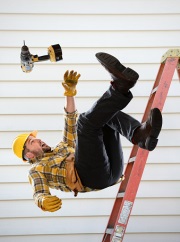 fallSomeone COULD break an arm.